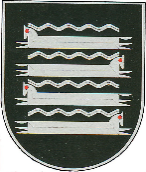 KAIŠIADORIŲ RAJONO SAVIVALDYBĖS ADMINISTRACIJOS DIREKTORIUSĮSAKYMASDĖL LĖŠŲ SKYRIMO KAIŠIADORIŲ RAJONO SAVIVALDYBĖSJAUNIMO ORGANIZACIJŲ PROJEKTAMS2021 m. birželio 3 d. Nr. V1E-826Kaišiadorys	Vadovaudamasis Lietuvos Respublikos vietos savivaldos įstatymo 18 straipsnio 1 dalimi, Kaišiadorių rajono savivaldybės strateginio 2021–2023 metų veiklos plano, patvirtinto Kaišiadorių rajono savivaldybės tarybos 2021 m. vasario 25 d. sprendimu Nr. V17E-25 „Dėl Kaišiadorių rajono savivaldybės strateginio 2021–2023 metų veiklos plano patvirtinimo“, Savivaldybės pagrindinių funkcijų įgyvendinimo ir viešosios tvarkos užtikrinimo programos 01.01.03.01 priemone „Jaunimo iniciatyvų rėmimas“, Kaišiadorių rajono savivaldybės administracijos direktoriaus 2020 m. kovo 12 d. įsakymu Nr. V1E-243 „Dėl Kaišiadorių rajono savivaldybės jaunimo organizacijų projektų vertinimo komisijos sudėties, jos darbo reglamento ir konkurso tvarkos aprašo patvirtinimo“ ir atsižvelgdamas į Kaišiadorių rajono savivaldybės jaunimo organizacijų projektų vertinimo komisijos 2021 m. gegužės 31 d. posėdžio protokolą Nr. 1,	t v i r t i n u Kaišiadorių rajono savivaldybės jaunimo organizacijų konkurso finansuojamų projektų sąrašą ir skiriamų lėšų dydį:Administracijos direktorė			   		  Vaida  BabeckienėParengėEglė Grendienė2021-05-31Eil. nr.Jaunimo organizacijos pavadinimasProjekto pavadinimasSkiriama suma, Eur1.Jaunųjų konservatorių lyga (Kaišiadorių skyrius)IQ žygis ir JKL protų mūšis8002.Futbolo centras „Baltai“8503.Krepšinio klubas „Žiežmariai“Vasara su krepšinio kamuoliu 202112504.Kaišiadorių jaunimo organizacijų sąjunga „Apskritasis stalas“Jaunimo organizacijų apdovanojimai 28005.Asociacija „Žalieji velniai“Lėkščiasvydis Kaišiadorių krašto jaunimui1300Iš visoIš visoIš viso5000